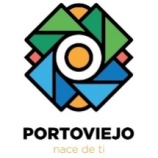 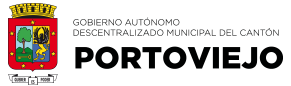 REPÚBLICA DEL ECUADORDOCUMENTOS DE SELECCIÓN PARA COMPARACIÓN DE PRECIOS EN ADQUISICIÓN DE BIENES Y SERVICIOS DIFERENTES DE CONSULTORÍA Y/O CONEXOSPaís: EcuadorContratante: Gobierno Autónomo Descentralizado Municipal del Cantón Portoviejo Nombre del proyecto: Programa de Agua Potable y Alcantarillado del Cantón PortoviejoNúmero del préstamo/crédito: 4921/OC-ECTítulo de la adquisición: Equipos topográficos y de aerofotogrametría para la Unidad de Gerenciamiento del Programa de Agua Potable y Alcantarillado del cantón PortoviejoIdentificador SEPA: APAPORTOVIEJO-68-CP-B-011CP No: APAPORTOVIEJO-68-CP-B-011Fecha de emisión: 19-julio-2020Banco Interamericano de Desarrollo (BID)Julio 2021INDICE GENERALSECCIÓN 01: 	CARTA DE INVITACIÓN A PRESENTAR OFERTASECCIÓN 02:	DOCUMENTOS DE SELECCIÓN: COMPARACIÓN DE PRECIOSSECCIÓN03: 	FORMULARIOS PARA PRESENTACIÓN DE OFERTASFormulario 01 - 	Formulario de Presentación de la OfertaFormulario 02 -	Datos generales del oferenteFormulario 03-	Lista de cantidades y preciosFormulario 04-	Lista de bienes, origen y especificaciones técnicas ofertadasFormulario 05-	Cronograma de cumplimiento y Plan de entregasFormulario 06 - 	Declaración de Mantenimiento de la OfertaFormulario 07-	Autorización del Fabricante Formulario 08 - 	Facturación Promedio AnualSECCIÓN 04:	MODELO DE CONTRATOSECCIÓN 05:	LISTA DE CANTIDADES, ESPECIFICACIONES TÉCNICAS, LISTA DE BIENES Y PLAN DE ENTREGASSECCIÓN 01: CARTA DE INVITACIÓNComparación de Precios CP No.: APAPORTOVIEJO-68-CP-B-011Título de la adquisición: Equipos topográficos y de aerofotogrametría para la Unidad de Gerenciamiento del Programa de Agua Potable y Alcantarillado del cantón Portoviejo Identificador SEPA: APAPORTOVIEJO-68-CP-B-01119 de julio de 2021SeñoresOferentes:Presente.-De mi consideración:El 24 de febrero de 2020 el Gobierno del Ecuador y el Banco Interamericano de Desarrollo (BID) suscribieron el Contrato de Préstamo número 4921/OC-EC cuyo objetivo es financiar el Programa de Agua Potable y Alcantarillado del Cantón Portoviejo; su ejecución se encuentra a cargo delGobierno Autónomo Descentralizado Municipal del Cantón Portoviejo, y se propone utilizar parte de los fondos de este préstamo para efectuar los pagos bajo el Contrato para la “Adquisición de equipos topográficos y de aerofotogrametría para la Unidad de Gerenciamiento del Programa de Agua Potable y Alcantarillado del cantón Portoviejo” , signado con el código No.APAPORTOVIEJO-68-CP-B-011.El Gobierno Autónomo Descentralizado Municipal del Cantón Portoviejo invita a presentar su oferta para la Adquisición de equipos topográficos y de aerofotogrametría para la Unidad de Gerenciamiento del Programa de Agua Potable y Alcantarillado del cantón Portoviejo, de acuerdo con los lineamientos y especificaciones técnicas que se adjuntan. El procedimiento para la selección de las ofertas corresponde al procedimiento de “Comparación de Precios”, el cual se efectuará conforme a lo establecido en las Políticas para la Adquisición de Bienes y Obras financiados por el Banco Interamericano de Desarrollo (BID) GN2349-15, y en los Documentos de Selección que se anexan.El presupuesto referencial de la adquisición es de USD$38,975.00 (treinta y ocho mil novecientos setenta y cinco 00/100) dólares de los Estados Unidos de América, incluido el valor del IVA. La modalidad del contrato esprecios unitarios en una lista de cantidades.El precio del contratono está sujeto a ajuste de precios. El plazo de entrega de bienesy servicios conexoses 60 días calendario, contados a partir de la suscripción del contrato.Las ofertas, deben entregarse de forma física contenidas en un sobre cerrado, en la dirección que se consigna a continuación. Los Oferentes no podrán presentar Ofertas electrónicamente. Las ofertas que se reciban fuera del plazo serán rechazadas. La fecha límite de recepción de ofertas es 20/08/2021, hasta las 15:00horas (GMT-5).Dirección: Km. 2.5 Av. Metropolitana – vía Portoviejo – MantaEdificio: Edificio del Gobierno Autónomo Descentralizado Municipal del cantón Portoviejo  Departamento:   Área de Recepción del Edificio Municipal Ciudad: PortoviejoPaís: Ecuador La apertura de ofertas se realizará el día 20/08/2021 a las 15:30 horas (GMT-5) en la siguiente dirección: Km. 2.5 Av. Metropolitana – vía Portoviejo – Manta del Edificio del Gobierno Autónomo Descentralizado Municipal del cantón Portoviejo. Las ofertas se abrirán en presencia de los representantes de los Oferentes que deseen asistir en persona.El Contratante realizará las aclaraciones o enmiendas que correspondan por iniciativa propia o a solicitud de los invitados, por lo menos 7 días antes de la fecha límite para la presentación de las Ofertas. Las aclaraciones o enmiendas serán entregadas a través de boletines de aclaraciones y/o boletines de enmiendas al Documento de Selección sin identificar el nombre del Oferente que planteó la aclaración o enmienda, y serán puestos a disposición de los potenciales oferentes en la página web del Contratante, y también se enviarán a todos los Oferentes invitados cuando se ha aplicado el mecanismo de invitación en el proceso.Anexo encontrará los Documentos del Procedimiento. Por favor informarnos por escrito de la recepción de esta invitación, y su intención de participar en un plazo máximo de 3 días contados desde la recepción de la invitación, a la misma dirección consignada en el numeral anterior o a través del siguiente correo electrónico:ugp.rural@portoviejo.gob.ec.Atentamente,__________________________________________Leonel Muñoz ZambranoDirector General de la Unidad de Gerenciamiento del Programa de Agua Potable y Alcantarillado del cantón Portoviejo Gobierno Autónomo Descentralizado Municipal del Cantón PortoviejoSECCIÓN 02: DOCUMENTO DE SELECCIÓN: COMPARACION DE PRECIOSOBJETO DE LA CONTRATACIÓN Y ALCANCE DE LOS TRABAJOSEl objeto de esta comparación de precios es la Adquisición de equipos topográficos y de aerofotogrametría para la Unidad de Gerenciamiento del Programa de Agua Potable y Alcantarillado del cantón Portoviejo, de conformidad con las especificaciones técnicas de la sección 05 del presente documento.IDENTIFICACIÓN DEL PROYECTOEl nombre e identificación del contrato son: Adquisición de Equipos topográficos y de aerofotogrametría para la Unidad de Gerenciamiento del Programa de Agua Potable y Alcantarillado del cantón Portoviejo, signado con el código No.APAPORTOVIEJO-68-CP-B-011.PRACTICAS PROHIBIDAS1.1. El Banco exige a todos los Prestatarios (incluidos los beneficiarios de donaciones), organismos ejecutores y organismos contratantes, al igual que a todas las firmas, entidades o individuos oferentes por participar o participando en actividades financiadas por el Banco incluidos, entre otros, solicitantes, oferentes, proveedores de bienes, contratistas, consultores, miembros del personal, subcontratistas, subconsultores, proveedores de servicios y concesionarios (incluidos sus respectivos funcionarios, empleados y representantes, ya sean sus atribuciones expresas o implícitas) observar los más altos niveles éticos y denunciar al Banco12 todo acto sospechoso de constituir una Práctica Prohibida del cual tenga conocimiento o sea informado durante el proceso de selección y las negociaciones o la ejecución de un contrato. Las Prácticas Prohibidas comprenden (i) prácticas corruptas; (ii) prácticas fraudulentas; (iii) prácticas coercitivas; (iv) prácticas colusorias; (v) prácticas obstructivas; y (vi) apropiación indebida. El Banco ha establecido mecanismos para denunciar la supuesta comisión de Prácticas Prohibidas. Toda denuncia deberá ser remitida a la Oficina de Integridad Institucional (OII) del Banco para que se investigue debidamente. El Banco también ha adoptado procedimientos de sanción para la resolución de casos. Asimismo, el Banco ha celebrado acuerdos con otras instituciones financieras internacionales a fin de dar un reconocimiento recíproco a las sanciones impuestas por sus respectivos órganos sancionadores.(a) A efectos del cumplimiento de esta Política, el Banco define las expresiones que se indican a continuación: (i) Una práctica corrupta consiste en ofrecer, dar, recibir, o solicitar, directa o indirectamente, cualquier cosa de valor para influenciar indebidamente las acciones de otra parte;(ii) Una práctica fraudulenta es cualquier acto u omisión, incluida la tergiversación de hechos y circunstancias, que deliberada o imprudentemente engañen, o intenten engañar, a alguna parte para obtener un beneficio financiero o de otra naturaleza o para evadir una obligación;(iii) Una práctica coercitiva consiste en perjudicar o causar daño, o amenazar con perjudicar o causar daño, directa o indirectamente, a cualquier parte o a sus bienes para influenciar indebidamente las acciones de una parte;(iv)Una práctica colusoria es un acuerdo entre dos o más partes realizado con la intención de alcanzar un propósito inapropiado, lo que incluye influenciar en forma inapropiada las acciones de otra parte;(v) Una práctica obstructiva consiste en           i. destruir, falsificar, alterar u ocultar evidencia significativa para una investigación del Grupo BID, o realizar declaraciones falsas ante los investigadores con la intención de impedir una investigación del Grupo BID;ii. amenazar, hostigar o intimidar a cualquier parte para impedir que divulgue su conocimiento de asuntos que son importantes para una investigación del Grupo BID o que prosiga con la investigación; oiii) actos realizados con la intención de impedir el ejercicio de los derechos contractuales de auditoría e inspección del Grupo BID previstos en el párrafo 60.1 (f) de abajo, o sus derechos de acceso a la información; y(vi) La apropiación indebida consiste en el uso de fondos o recursos del Grupo BID para un propósito indebido o para un propósito no autorizado, cometido de forma intencional o por negligencia grave.(b) Si el Banco determina que cualquier firma, entidad o individuo actuando como oferente o participando en una actividad financiada por el Banco incluidos, entre otros, solicitantes, oferentes, proveedores, contratistas, consultores, miembros del personal, subcontratistas, subconsultores, proveedores de servicios, concesionarios, Prestatarios (incluidos los Beneficiarios de donaciones), organismos ejecutores o contratantes (incluidos sus respectivos funcionarios, empleados y representantes, ya sean sus atribuciones expresas o implícitas) ha cometido una Práctica Prohibida en cualquier etapa de la adjudicación o ejecución de un contrato, el Banco podrá:(i) No financiar ninguna propuesta de adjudicación de un contrato para la adquisición de bienes o la contratación de obras financiadas por el Banco;(ii) Suspender los desembolsos de la operación, si se determina, en cualquier etapa, que un empleado, agencia o representante del Prestatario, el Organismo Ejecutor o el Organismo Contratante ha cometido una Práctica Prohibida;(iii) Declarar una contratación no elegible para financiamiento del Banco y cancelar o acelerar el pago de una parte del préstamo o de la donación relacionada inequívocamente con un contrato, cuando exista evidencia de que el representante del Prestatario, o Beneficiario de una donación, no ha tomado las medidas correctivas adecuadas (lo que incluye, entre otras cosas, la notificación adecuada al Banco tras tener conocimiento de la comisión de la Práctica Prohibida) en un plazo que el Banco considere razonable;(iv) Emitir una amonestación a la firma, entidad o individuo en el formato de una carta formal de censura por su conducta;(v) Declarar a una firma, entidad o individuo inelegible, en forma permanente o por determinado período de tiempo, para que (i) se le adjudiquen o participe en actividades financiadas por el Banco, y (ii) sea designado13 subconsultor, subcontratista o proveedor de bienes o servicios por otra firma elegible a la que se adjudique un contrato para ejecutar actividades financiadas por el Banco; (vi) Remitir el tema a las autoridades pertinentes encargadas de hacer cumplir las leyes; o(vii) Imponer otras sanciones que considere apropiadas bajo las circunstancias del caso, incluida la imposición de multas que representen para el Banco un reembolso de los costos vinculados con las investigaciones y actuaciones. Dichas sanciones podrán ser impuestas en forma adicional o en sustitución de las sanciones arriba referidas.(c) Lo dispuesto en los incisos (i) y (ii) del párrafo 1.1 (b) se aplicará también en casos en los que las partes hayan sido temporalmente declaradas inelegibles para la adjudicación de nuevos contratos en espera de que se adopte una decisión definitiva en un proceso de sanción, o cualquier otra resolución.(d) La imposición de cualquier medida que sea tomada por el Banco de conformidad con las provisiones referidas anteriormente será de carácter público.(e) Asimismo, cualquier firma, entidad o individuo actuando como oferente o participando en una actividad financiada por el Banco, incluidos, entre otros, solicitantes, oferentes, proveedores de bienes, contratistas, consultores, miembros del personal, subcontratistas, subconsultores, proveedores de servicios, concesionarios, Prestatarios (incluidos los beneficiarios de donaciones), organismos ejecutores o contratantes (incluidos sus respectivos funcionarios, empleados y representantes, ya sean sus atribuciones expresas o implícitas) podrá verse sujeto a sanción de conformidad con lo dispuesto en convenios suscritos por el Banco con otra institución financiera internacional concernientes al reconocimiento recíproco de decisiones de inhabilitación. A efectos de lo dispuesto en el presente párrafo, el término “sanción” incluye toda inhabilitación permanente, imposición de condiciones para la participación en futuros contratos o adopción pública de medidas en respuesta a una contravención del marco vigente de una institución financiera internacional aplicable a la resolución de denuncias de comisión de Prácticas Prohibidas.(f) El Banco requiere que en los documentos de licitación y los contratos financiados con un préstamo o donación del Banco se incluya una disposición que exija que los solicitantes, oferentes, proveedores de bienes y sus representantes, contratistas, consultores, miembros del personal, subcontratistas subconsultores, proveedores de servicios y concesionarios permitan al Banco revisar cualesquiera cuentas, registros y otros documentos relacionados con la presentación de propuestas y con el cumplimiento del contrato y someterlos a una auditoría por auditores designados por el Banco. Bajo esta política, todo solicitante, oferente, proveedor de bienes y su representante, contratista, consultor, miembro del personal, subcontratista, subconsultor, proveedor de servicios y concesionario deberá prestar plena asistencia al Banco en su investigación. El Banco requerirá asimismo que se incluya en contratos financiados con un préstamo o donación del Banco una disposición que obligue a solicitantes, oferentes, proveedores de bienes y sus representantes, contratistas, consultores, miembros del personal, subcontratistas, subconsultores, proveedores de servicios y concesionarios a (i) conservar todos los documentos y registros relacionados con actividades financiadas por el Banco por un período de siete (7) años luego de terminado el trabajo contemplado en el respectivo contrato; (ii) entregar cualquier documento necesario para la investigación de denuncias de comisión de Prácticas Prohibidas y hacer que empleados o agentes de los solicitantes, oferentes, proveedores de bienes y sus representantes, contratistas, consultores, subcontratistas, subconsultores, proveedores de servicios y concesionarios que tengan conocimiento de las actividades financiadas por el Banco estén disponibles para responder a las consultas relacionadas con la investigación provenientes de personal del Banco o de cualquier investigador, agente, auditor o consultor apropiadamente designado. Si el solicitante, oferente, proveedor de servicios y su representante, contratista, consultor, miembro del personal, subcontratista, subconsultor, proveedor de servicios o concesionario se niega a cooperar o incumple el requerimiento del Banco, o de cualquier otra forma obstaculiza la investigación por parte del Banco, el Banco, bajo su sola discreción, podrá tomar medidas apropiadas contra el solicitante, oferente, proveedor de bienes y su representante, contratista, consultor, miembro del personal, subcontratista, subconsultor, proveedor de servicios o concesionario.(g) El Banco exigirá que, cuando un Prestatario adquiera bienes, obras o servicios diferentes a los de consultoría directamente de una agencia especializada, de conformidad con lo establecido en el párrafo 3.10, en el marco de un acuerdo entre el Prestatario y dicha agencia especializada, todas las disposiciones contempladas en el párrafo 1.1 (b) relativas a sanciones y Prácticas Prohibidas se apliquen íntegramente a los solicitantes, oferentes, proveedores de bienes y sus representantes, contratistas, consultores, miembros del personal, subcontratistas, subconsultores, proveedores de servicios, concesionarios (incluidos sus respectivos funcionarios, empleados y representantes, ya sean sus atribuciones expresas o implícitas), o cualquier otra entidad que haya suscrito contratos con dicha agencia especializada para la provisión de bienes, obras o servicios diferentes a los de consultoría en conexión con actividades financiadas por el Banco. El Banco se reserva el derecho de obligar al Prestatario a que se acoja a recursos tales como la suspensión o la rescisión. Las agencias especializadas deberán consultar la lista de firmas e individuos declarados inelegibles de forma temporal o permanente por el Banco. En caso de que una agencia especializada suscriba un contrato o una orden de compra con una firma o individuo declarado inelegible de forma temporal o permanente por el Banco, el Banco no financiará los gastos conexos y se acogerá a otras medidas que considere convenientes.Los oferentes al presentar sus ofertas declaran y garantizan:que han leído y entendido las definiciones de Prácticas Prohibidas del Banco y las sanciones aplicables a la comisión de las mismas que constan de este documento y se obligan a observar las normas pertinentes sobre las mismas;que no han incurrido en ninguna Práctica Prohibida descrita en este documento;que no han tergiversado ni ocultado ningún hecho sustancial durante los procesos de selección, negociación, adjudicación o ejecución de un contrato;que reconocen que el incumplimiento de cualquiera de estas garantías constituye el fundamento para la imposición por el Banco de una o más de las medidas que se describen en la Cláusula 1.1 (b).OFERENTES ELEGIBLESUn Oferente, y todas las partes que constituyen el Oferente, deberán ser originarios de países miembros del Banco. Los Oferentes originarios de países no miembros del Banco serán descalificados de participar en contratos financiados en todo o en parte con fondos del Banco. En la Sección Anexos de este documento se indican los países miembros del Banco al igual que los criterios para determinar la nacionalidad de los Oferentes y el origen de los bienes y servicios. Los oferentes de un país miembro del Banco, al igual que los bienes suministrados, no serán elegibles si:Las firmas de un país o los bienes producidos en un país pueden ser excluidos si, (i) las leyes o las reglamentaciones oficiales del país del Prestatario prohíben las relaciones comerciales con aquel país, a condición de que se demuestre satisfactoriamente al Banco que esa exclusión no impedirá la competencia efectiva respecto al suministro de los bienes o la construcción de las obras de que se trate, o (ii) en cumplimiento de una decisión del Consejo de Seguridad de las Naciones Unidas adoptada en virtud del Capítulo VII de la Carta de las Naciones Unidas del país Prestatario prohíbe la importación de bienes del país en cuestión o pagos de cualquier naturaleza a ese país, a una persona o una entidad. Cuando se trate de que el país del Prestatario, en cumplimiento de este mandato, prohíba pagos a una firma o compras de bienes en particular, esta firma puede ser excluida.Toda firma (incluidos sus accionistas, directores ejecutivos y personal clave) contratada por el Prestatario para proveer servicios de consultoría respecto de la preparación o ejecución de un proyecto, al igual que su matriz y todas sus filiales, quedará descalificada para suministrar bienes o construir obras o servicios que resulten directamente relacionados con los servicios de consultoría para la preparación o ejecución. Esta disposición no se aplica a las diversas firmas (consultores, contratistas o proveedores) que conjuntamente estén cumpliendo las obligaciones del contratista en virtud de un contrato llave en mano o de un contrato de diseño y construcción.Toda firma (incluidos sus accionistas, directores ejecutivos y personal clave) que tenga una relación de negocios, incluida una relación de empleo u otro arreglo financiero, antes o durante la ejecución del contrato, una relación familiar o personal con un miembro del personal, consultor, empresa de consultoría del Prestatario o personal del Banco que participe directa o indirectamente en (i) la preparación de las especificaciones técnicas o una actividad equivalente; (ii) el proceso de licitación del contrato; o (iii) la supervisión del contrato, puede quedar excluida de la adjudicación del contrato, a menos que el conflicto derivado de esa relación se haya divulgado y resuelto de manera aceptable para el Banco a lo largo del proceso de selección y de la ejecución del contrato.Las empresas estatales del país del Prestatario podrán participar solamente si pueden demostrar que (i) tienen autonomía legal y financiera; (ii) funcionan conforme a las leyes comerciales; y (iii) no dependen de entidades del Prestatario o Subprestatario.Toda firma, individuo, empresa matriz o filial, u organización anterior constituida o integrada por cualquiera de los individuos designados como partes contratantes que el Banco declare inelegible de conformidad con lo dispuesto en los incisos (b)(v) y (e) párrafo 1.16 de las Políticas de Adquisición de bienes y obras GN 2349-15, relativos a Prácticas Prohibidas, o que otra institución financiera internacional declare inelegible y con sujeción a lo dispuesto en acuerdos suscritos por el Banco concernientes al reconocimiento recíproco de sanciones será inelegible para la adjudicación o derivación de beneficio alguno, financiero o de cualquier otra índole, de un contrato financiado por el Banco durante el período que el Banco determine.Un Oferente no deberá tener conflicto de interés. Los Oferentes que sean considerados que tienen conflicto de interés serán descalificados. Se considerará que los Oferentes tienen conflicto de interés con una o más partes en este proceso si ellos:están o han estado asociados, directa o indirectamente, con una firma o con cualquiera de sus afiliados, que ha sido contratada por el Contratante para la prestación de servicios de consultoría para la preparación del diseño, las especificaciones técnicas y otros documentos que se utilizarán en el proceso para la contratación de las obras y/o adquisición de bienes objeto de estos Documentos de Selección; opresentan más de una oferta en este proceso licitatorio. Sin embargo, esto no limita la participación de subcontratistas en más de una oferta4.3	Los Oferentes deberán proporcionar al Contratante evidencia satisfactoria de su continua elegibilidad, cuando el Contratante razonablemente la solicite.PRECIO REFERENCIALEl precio referencial es de USD38.975.00 (treinta y ocho novecientos setenta y cinco 00/100) dólares de los Estados Unidos de América, incluido el valor del IVA.El precio de la oferta incluye el valor de los Equipos topográficos y de aerofotogrametría, su entrega, así como todos los costos directos e indirectos, impuestos (incluido el IVA), tasas, contribuciones y servicios; es decir, absolutamente todo lo necesario para entregar los bienes a plena satisfacción del Programa/Proyecto.PLAZO DE ENTREGAEl plazo de entrega de losequipos topográficos y de aerofotogrametríaes de 60 días calendario, contados a partir de la suscripción del contrato.LUGAR DE ENTREGA DE LOS BIENES.Los bienes serán entregados en el Edificio del Gobierno Autónomo Descentralizado Municipal del cantón Portoviejo ubicado en el Km. 2.5 Av. Metropolitana – vía Portoviejo – Manta, para lo cual se coordinará lo pertinente con el funcionario que se designe como Administrador de Contrato. FORMA DE PAGOConforme lo establecen las Políticas para la Adquisición de Bienes y Obras financiados por el Banco Interamericano de Desarrollo (BID), numeral 2.41 GN 2349-15, el suministro de bienes se pagará en su totalidad luego de haber sido recibidos a entera satisfacción por parte de la entidad contratante. COMUNICACIONESTodos los trámites y presentaciones referidos a este proceso de selección por comparación de precios deberán realizarse por escrito al Contratante a la siguiente dirección:Dirección:  Km. 2.5 Av. Metropolitana – vía Portoviejo – MantaEdificio:  Edificio del Gobierno Autónomo Descentralizado Municipal del cantón PortoviejoDepartamento: Área de Recepción del Edificio MunicipalCiudad:  PortoviejoPaís:  Ecuador Correo electrónico: ugp.rural@portoviejo.gob.ecSOLICITUD DE ACLARACIONES Y ENMIENDASEl Contratante realizará las aclaraciones o enmiendas que correspondan por iniciativa propia o a solicitud de los invitados, por lo menos7 días antes de la fecha límite para la presentación de las Ofertas. Las aclaraciones o enmiendas serán entregadas a través de boletines de aclaraciones y/o boletines de enmiendas al Documento de Selección sin identificar el nombre del Oferente que planteó la aclaración o enmienda, y serán puestos a disposición de los potenciales oferentes en la página web del Contratante, y también se enviarán a todos los Oferentes invitados cuando se ha aplicado el mecanismo de invitación en el proceso.MONEDA DE LA OFERTALa oferta debe presentarse en Dólares de los Estados Unidos de América (US$).PREPARACIÓN Y PRESENTACIÓN DE OFERTASLa oferta deberá estar foliada correlativamente y firmada por el representante legal o apoderado debidamente acreditado por el oferente.El oferente presentará su oferta en formato físico y adjuntará una copia en formato magnético (CD) o digital (memoria USB) no editable. El Oferente preparará los documentos que comprenden la Oferta, los colocará en un sobre y lo sellará. El sobre deberá contener la siguiente carátula:El Contratante conferirá un comprobante de recepción por la entrega de oferta y anotará, tanto en el recibo como en el sobre de la oferta, la fecha y hora (GMT-5) de recepción (en caso de ofertas físicas).PERÍODO DE VALIDEZ DE LA OFERTALas ofertas deberán permanecer válidas por un periodo de 90 díasa partir de la fecha de presentación de las ofertas. CONTENIDO DE LAS OFERTASEl sobre único de la oferta a presentar deberá contener la siguiente documentación:Índice del contenido de la Oferta.Información InstitucionalDesignación de representante legal y/o apoderado con facultades suficientes para obligar a la firma.Copia del instrumento constitutivo de la firma y, de corresponder, el documento de la modificación del cual surja claramente que el objeto social es afín al objeto de la contratación.Declaración de Mantenimiento de Oferta (Formulario N° 06).Autorización del Fabricante (Formulario N° 07).Información Técnica:Formulario de Presentación de oferta debidamente suscrita (Formulario N° 01). Datos Generales del Oferente (Formulario N° 02).Lista de Cantidades y precios (Formulario N° 03).Documentación que acredite la conformidad de los Bienes cumplen con las especificaciones técnicas y los estándares especificados.Descripción detallada de las características esenciales técnicas y de funcionamiento de cada artículo demostrando conformidad sustancial de los Bienes con las especificaciones técnicas (Formulario N° 04).Cronograma de cumplimiento y Plan de Entregas (Formulario N° 05).El formulario y los documentos de Información para la Calificación: Evidencia documentada acreditando que el oferente cumple con los siguientes requisitos de admisibilidad:FACTURACIÓN ANUAL (Formulario No.8): Promedio anual de ventas mínimo equivalente al equivalente al 100% del presupuesto referencial. El período es: De los años 2016 al 2019La facturación promedio anual considerada será por venta de equipos topográficos y/o de aerofotogrametría.Para acreditar este requisito deberá adjuntar las facturas de venta correspondientes.EVALUACIÓN Y COMPARACIÓN DE LAS OFERTASLas ofertas serán evaluadas por una Comisión Técnica, observando los siguientes parámetros:Examen preliminar:(a) cumple con los requisitos de elegibilidad establecidos en este documento de selección; (b) ha sido debidamente firmada; (c) está acompañada de la Declaración de Mantenimiento de la Oferta, y (d) cumple sustancialmente con los requisitos de los documentos de selección.Una Oferta que cumple sustancialmente es la que satisface todos los términos, condiciones y especificaciones de los Documentos de Selección sin desviaciones, reservas u omisiones significativas. Una desviación, reserva u omisión significativa es aquella que:  afecta de una manera sustancial el alcance, la calidad o el funcionamiento de los Bienes especificados en el Documento de Selección; olimita de una manera considerable, inconsistente con los Documentos de Selección, los derechos del CONTRATANTE o las obligaciones del Oferente en virtud del Contrato; o de rectificarse, afectaría injustamente la posición competitiva de los otros Oferentes cuyas Ofertas cumplen sustancialmente con los requisitos del Documento de selecciónSi una Oferta no cumple sustancialmente con los requisitos de los Documentos de Selección, será rechazada por el Contratante.Corrección de errores:El Contratante verificará si las Ofertas que cumplen sustancialmente con los requisitos de los Documentos de Selección contienen errores aritméticos. Dichos errores serán corregidos por el Contratante de la siguiente manera: Si hay una discrepancia entre un precio unitario y el precio total obtenido al multiplicar ese precio unitario por las cantidades correspondientes, prevalecerá el precio unitario y el precio total será corregido, a menos que, en opinión del Comprador, hay un error obvio en la colocación del punto decimal, entonces el precio total cotizado prevalecerá y se corregirá el precio unitario,Si hay un error en un total que corresponde a la suma o resta de subtotales, los subtotales prevalecerán y se corregirá el total; y,Si hay una discrepancia entre palabras y cifras, prevalecerá el monto expresado en palabras a menos que la cantidad expresada en palabras corresponda a un error aritmético, en cuyo caso prevalecerán las cantidades en cifras de conformidad con los párrafos de los incisos (i) y (ii) mencionados.El CONTRATANTE ajustará el monto indicado en la Oferta de acuerdo con el procedimiento antes señalado para la corrección de errores y, con la anuencia del Oferente, el nuevo monto se considerará de obligatorio cumplimiento para el Oferente. Si el Oferente no estuviera de acuerdo con el monto corregido, la oferta será rechazada y podrá hacerse efectiva la Declaración de Mantenimiento de la Oferta.Comparación de las OfertasEl Contratante comparará solamente las Ofertas que determine que cumplen sustancialmente con los requisitos de este Documento de Selección y establecerá el orden de prelación en función de los precios ofertados. Para proceder con la comparación se debe contar por lo menos con 3 ofertas válidas.Poscalificación del oferenteEl CONTRATANTE determinará, a su entera satisfacción, si el Oferente seleccionado como el que ha presentado oferta considerada como la más ventajosa y ha cumplido sustancialmente con los Documentos de Selección está calificado para ejecutar el Contrato satisfactoriamente. Dicha determinación se basará en el examen de la evidencia documentada de las calificaciones del Oferente. Una determinación afirmativa será un prerrequisito para la adjudicación del Contrato al Oferente. Una determinación negativa resultará en la descalificación de la oferta del Oferente, en cuyo caso el Contratante procederá a determinar si el Oferente que presentó la siguiente oferta considerada como la más ventajosa está calificado para ejecutar el Contrato satisfactoriamente.DERECHO DEL CONTRATANTE A ACEPTAR CUALQUIER OFERTA Y A RECHAZAR TODAS O CUALQUIERA DE LAS OFERTASEl CONTRATANTE se reserva el derecho a aceptar o rechazar cualquier Oferta, de anular el proceso y de rechazar todas las Ofertas en cualquier momento antes de la adjudicación del Contrato, sin que por ello adquiera responsabilidad alguna ante los Oferentes o la obligación de informar a los mismos acerca de las razones para tomar tal decisión.ADJUDICACIÓNEl CONTRATANTE adjudicará el contrato al Oferente cuya Ofertase encuentre válida, cumpla sustancialmente con los requisitos de los Documentos de Selección y que representa el costo evaluado como más bajo, siempre y cuando el CONTRATANTE haya determinado que dicho Oferente (a) es elegible y (b) y cumple con los requisitos de calificación consignados en esta sección.Tan pronto se adjudique, el Contratante notificará por escrito la decisión de adjudicación del contrato al Oferente cuya Oferta haya sido aceptada, quien deberá presentar la Garantía de Cumplimiento de Contrato en un plazo máximo de 15 días, adjuntando además la documentación que a continuación se consigna, como condición previa a la suscripción del contrato.Registro Único de Contribuyentes (RUC).Garantía de Cumplimiento aceptable al Contratante. Esta Garantíaemitida en dólares de los Estados Unidos de América y deberá ser: Garantía por un valor equivalente al 5% del monto del contrato (sin incluir IVA), incondicional irrevocable y de cobro inmediato, otorgada por un banco o institución financiera, establecida en el país o por intermedio de ellos, o Fianza instrumentada en una póliza de seguros, por un valor equivalente al 5% del monto del contrato (sin incluir IVA), incondicional e irrevocable, de cobro inmediato, emitida por una compañía de seguro establecida en el país.Estas garantías no admitirán cláusula alguna que establezca trámite administrativo previo, bastando para su ejecución el requerimiento por escrito del Contratante. Garantía Técnica de bienes: Para asegurar la calidad y buen funcionamiento de los equipos, se adjuntará al momento de la suscripción del contrato y como parte integrante del mismo, una garantía del fabricante, representante, distribuidor o vendedor autorizado. La garantía permanecerá vigente durante doce (12) meses a partir de la fecha en que los Bienes, o cualquier parte de ellos según el caso, hayan sido entregados y aceptados a conformidad en el punto final de destino indicado en el Contrato.La no presentación de la documentación requerida en tiempo y forma podrá determinar el rechazo de su oferta y ejecutar la Declaración de Mantenimiento de la Oferta.Tan pronto como el Oferente seleccionado presente la Garantía de Cumplimiento y documentación arriba requerida se suscribirá el contrato y el Contratante comunicará el nombre del Oferente seleccionado a todos los Oferentes no seleccionados.GARANTÍA TÉCNICA DE LOS BIENESEl PROVEEDOR garantiza: que todos los bienes suministrados en virtud del Contrato son nuevos, sin uso, del modelo más reciente o actual e incorporan todas las mejoras recientes en cuanto a diseño y materiales, a menos que el Contrato disponga otra cosa, que todos los bienes suministrados estarán libres de defectos derivados de actos y omisiones que éste hubiese incurrido, o derivados del diseño, materiales o manufactura, durante el uso normal de los bienes en las condiciones que imperen en el país de destino final.La garantía permanecerá vigente durante doce (12) meses a partir de la fecha en que los Bienes, o cualquier parte de ellos según el caso, hayan sido entregados y aceptados a conformidad en el punto final de destino indicado en el Contrato.SECCIÓN 03: FORMULARIOS PARA PRESENTACIÓN DE OFERTASFormulario 01 -Formulario de Presentación de la OfertaComparación de Precios CP No: APAPORTOVIEJO-68-CP-B-011Título de la adquisición: Equipos topográficos y de aerofotogrametría para la Unidad de Gerenciamiento del Programa de Agua Potable y Alcantarillado del cantón Portoviejo [insertar la fecha]Identificador SEPA:APAPORTOVIEJO-68-CP-B-011SeñoresGobierno Autónomo Descentralizado Municipal del Cantón Portoviejo Presente.-De mi consideración:El que suscribe, en atención a la invitación efectuada por la [Nombre del Contratante], luego de examinar los lineamientos recibidos, ofrece [los bienes, servicios diferentes de consultoría y/o servicios conexos]por un Precio del Contrato de US$[indique el monto en cifras y en letras]dólares de los Estados Unidos de América, incluido elvalor del IVA.El precio incluye todos los tributos, impuesto y/o cargos, comisiones, etc. y cualquier gravamen que pueda recaer sobre el CONTRATISTA, incluido el IVA.El plazo total propuesto de entrega es dede [XX] días calendario, contados a partir de la suscripción del contrato.	Al presentar la oferta como Representante Legal de [Nombre del Oferente], declaro bajo juramento, que:Nos comprometemos a entregar [los bienes, servicios diferentes de consultoría y/o servicios conexos]con sujeción a los requisitos que se estipulan en los documentos de selección y sus secciones y por los precios fijos arriba indicados y consignados también en la Oferta. Garantizo la veracidad y exactitud de la información y las declaraciones incluidas en los documentos de la oferta, formularios y otros anexos.Nos comprometemos a denunciar cualquier acto relacionado con prácticas prohibidasque fuere de mi conocimiento durante el desarrollo del proceso. Confirmamos por la presente que esta Oferta tiene un período de validez de 90 días, y que está acompañada de una Declaración de Mantenimiento de Oferta.Manifestamos con carácter de declaración jurada que: i) no tenemos conflicto de intereses, ii) nuestra empresa, sus afiliados o subsidiarias, incluyendo todos los subcontratistas o proveedores para ejecutar cualquier parte del Contrato, no han sido declarados inelegibles por el Banco, bajo las leyes del país del Contratante o normativas oficiales, y iii) no tenemos ninguna sanción del Banco o de alguna otra Institución Financiera Internacional (IFI).En caso de ser adjudicado, nos comprometemos a suscribir el contrato en los términos previstos en este documento de selección.Entendemos que esta oferta, junto con su aceptación por escrito incluida en la notificación de adjudicación, constituirá una obligación hasta la suscripción del contrato, y que el Programa no está obligada a aceptar laoferta considerada como la más ventajosa ni ninguna otra Oferta que reciban, sin que tal decisión permita reclamación por parte del oferente.Conocemos y aceptamos que el Programa se reserva el derecho de adjudicar el contrato, cancelar el proceso, rechazar todas las ofertas o declarar desierto el proceso si conviniese a los intereses nacionales o institucionales, sin que ello le genere responsabilidad alguna.Esta Oferta y su aceptación por escrito constituirán un Compromiso de obligatorio cumplimiento. Entendemos que ustedes no están obligados a aceptar la Oferta más baja ni ninguna otra Oferta que pudieran recibir.Atentamente,Firma Autorizada: __________________________________________________________Nombre y Cargo del Firmante:   _______________________________________________Nombre del Oferente: _______________________________________________________Dirección:_________________________________________________________________Formulario 02 – Datos generales del oferenteComparación de Precios CP No: APAPORTOVIEJO-68-CP-B-011Título de la adquisición: Equipos topográficos y de aerofotogrametría para la Unidad de Gerenciamiento del Programa de Agua Potable y Alcantarillado del cantón Portoviejo [insertar la fecha]Identificador SEPA:APAPORTOVIEJO-68-CP-B-011a) Información del oferenteFormulario 03 – Lista de cantidades y precios[El Oferente completará los Formularios de Listas de Precios de bienes, servicios diferentes de consultoría y/o servicios conexos, acuerdo con las instrucciones indicadas. La Lista de Artículos y Lotes de este formulario deberá coincidir con la Lista de Requerimientos detallada por el Contratante en los Requisitos de los Bienes y Servicios.][insertar la fecha]Firma Autorizada: __________________________________________________________Nombre y Cargo del Firmante:   _______________________________________________Nombre del Oferente: _______________________________________________________Dirección:_________________________________________________________________Formulario 04 – Lista de bienes, origen y especificaciones técnicas ofertadas [insertar la fecha]Firma Autorizada: __________________________________________________________Nombre y Cargo del Firmante:   _______________________________________________Nombre del Oferente: _______________________________________________________Dirección:_________________________________________________________________Formulario 05 – Cronograma de cumplimiento y Plan de Entregas  [insertar la fecha]Firma Autorizada: __________________________________________________________Nombre y Cargo del Firmante:   _______________________________________________Nombre del Oferente: _______________________________________________________Dirección:_________________________________________________________________Formulario 06 -Declaración de Mantenimiento de la Oferta[El Oferente completará este Formulario de acuerdo con las instrucciones indicadas en corchetes.]_________________________________________________________________________Fecha: [indique la fecha]Nombre del Contrato.: [indique el nombre]No. de Identificación del Contrato:[indique el número]Comparación de Precios CP No: [Indicar el código del proceso]A:  ________________________________Nosotros, los suscritos, declaramos que:1.	Entendemos que, de acuerdo con sus condiciones, las Ofertas deberán estar respaldadas por una Declaración de Mantenimiento de la Oferta.2.	Aceptamos que automáticamente seremos declarados inelegibles para participar en cualquier licitación de contrato con el Contratante por un período de tres (3)años contado a partir de la fecha de presentación de la oferta  si violamos nuestra(s) obligación(es) bajo las condiciones de la Oferta sea porque:retiráramos nuestra Oferta durante el período de vigencia de la Oferta especificado por nosotros en el Formulario de Oferta; o(b)	no aceptamos la corrección de los errores de conformidad con los Documentos de Selección; o(c)	si después de haber sido notificados de la aceptación de nuestra Oferta durante el período de validez de la misma, (i) no firmamos o rehusamos firmar el Convenio, si así se nos solicita; o (ii) no suministramos o rehusamos suministrar la Garantía de Cumplimiento de conformidad con las IAO.3.	Entendemos que esta Declaración de Mantenimiento de la Oferta expirará, si no somos el Oferente Seleccionado, cuando ocurra el primero de los siguientes hechos: (i) hemos recibido una copia de su comunicación informando que no somos el Oferente seleccionado; o (ii) haber transcurrido veintiocho días después de la expiración de nuestra Oferta.
Firmada: [firma del representante autorizado]. En capacidad de [indique el cargo]Nombre: [indique el nombre en letra de molde o mecanografiado]Debidamente autorizado para firmar la Oferta por y en nombre de: [indique el nombre la entidad que autoriza]Fechada el [indique el día] día de [indique el mes] de [indique el año]Formulario 07: Autorización del Fabricante[El Oferente solicitará al Fabricante que complete este formulario de acuerdo con las instrucciones indicadas. Esta carta de autorización deberá estar escrita en papel membrete del Fabricante y deberá estar firmado por la persona debidamente autorizada para firmar documentos que comprometan el Fabricante. El Oferente lo deberá incluirá en su oferta, si así se establece en estos documentos.]Fecha: [indicar la fecha (día, mes y año) de presentación de la oferta]Comparación de Precios No.:[indicar el número del proceso]A: [indicar el nombre completo del Contratante]POR CUANTONosotros [indicar nombre completo del Fabricante], como fabricantes oficiales de [indique el nombre de los bienes fabricados], con fábricas ubicadas en [indique la dirección completa de las fábricas] mediante el presente instrumento autorizamos a [indicar el nombre completo del Oferente] a presentar una oferta con el solo propósito de suministrar los siguientes Bienes de fabricación nuestra [nombre y breve descripción de los bienes],y a posteriormente negociar y firmar el Contrato.Por este medio extendemos nuestro aval y plena garantía, respecto a los bienes ofrecidos por la firma antes mencionada.Nombre: [indicar el nombre completo del representante autorizado del Fabricante]Cargo: [indicar cargo]Debidamente autorizado para firmar esta Autorización en nombre de: [nombre completo del Oferente]Fechado en el día ______________ de __________________de __ [fecha de la firma]Formulario 08 - Facturación Promedio AnualMi representada tiene una facturación promedio anual por [venta de los siguientes bienes, (detallar)]por el período del _(indicar fecha)__ al _(indicar fecha)__, de _(indicar monto), adjunto documentos de respaldo. (facturas)Atentamente,[insertar la fecha]Firma Autorizada: __________________________________________________________Nombre y Cargo del Firmante:   _______________________________________________Nombre del Oferente: _______________________________________________________Dirección:_________________________________________________________________SECCIÓN 04: MODELO DE CONTRATOComparación de Precios CP No: APAPORTOVIEJO-68-CP-B-011Título de la adquisición:Equipos topográficos y de aerofotogrametría para la Unidad de Gerenciamiento del Programa de Agua Potable y Alcantarillado del cantón PortoviejoIdentificador SEPA:APAPORTOVIEJO-68-CP-B-011Comparecen a la celebración del presente contrato, por una parte el Gobierno Autónomo Descentralizado Municipal del cantón Portoviejo (GADMCP)representada por el economista Jaime Leonel Muñoz Zambrano, en calidad deDirector General de la Unidad de Gerenciamiento del Programa de Agua Potable y Alcantarillado del cantón Portoviejo UGP, a quien en adelante se le denominará CONTRATANTE; y, por otra [Indicar el nombre del Contratista], representado por [Indicar el nombre del Representante]a quien en adelante se le denominará CONTRATISTA. Las partes se obligan en virtud del presente contrato, al tenor de las siguientes cláusulas:Cláusula Primera.- ANTECEDENTESLa República del Ecuador y El Banco Interamericano de Desarrollo (BID) denominado “El Banco” o “El BID” denominado “El Contratante, han suscrito el contrato de préstamo No. 4921/OC-EC, para implementar el Programa de Agua Potable y Alcantarillado del Cantón Portoviejo, y el Componente “Administración del Programa” tiene entre sus objetivos financiar compras y contrataciones paraequipamiento tecnológico parafortalecer los sistemas del GADMCP.En el contrato de préstamo suscrito entre el Banco Interamericano de Desarrollo (BID) y el Gobierno Autónomo Descentralizado Municipal del cantón Portoviejo se estableció que la contratación se efectuará atendiendo las Políticas para la Selección y Contratación de Consultores financiados por el BID GN 2349-/15.Dentro del Plan de Adquisiciones aprobado a través del Sistema de Ejecución de Planes de Adquisiciones -SEPA, con fecha [día/mes/año] se incluyó el proceso signado con el código No. APAPORTOVIEJO-68-CP-B-011 para la adquisición de  “Equipos topográficos y de aerofotogrametría para la Unidad de Gerenciamiento del Programa de Agua Potable y Alcantarillado del cantón Portoviejo”.[insertar antecedentes adicionales pertinentes].Cláusula Segunda.- DOCUMENTOS DEL CONTRATOLos documentos que constituyen el Contrato son:Los documentos que acreditan la calidad de los comparecientes y su capacidad para celebrar este tipo de contratos.Las especificaciones técnicas/lista de bienes y plan de entregasy demás secciones del Documento de Selección en los cuales se detallan el objeto y alcance de la contrataciónLa oferta presentada por el oferente adjudicado Las Garantías presentadas por el oferente adjudicadoLa Certificación de Disponibilidad PresupuestariaLa Notificación de adjudicación al oferente adjudicadoAnexos: Prácticas Prohibidas y ElegibilidadCláusula Tercera.- OBJETO DEL CONTRATO El objeto del Contrato es la adquisición de“Equipos topográficos y de aerofotogrametría para la Unidad de Gerenciamiento del Programa de Agua Potable y Alcantarillado del cantón Portoviejo”para El CONTRATANTE, de conformidad con las disposiciones del presente Contrato y según se define en los lineamientos del proceso de Comparación de Precios No. APAPORTOVIEJO-68-CP-B-011.Cláusula Cuarta.- PRECIO DEL CONTRATOEl precio del presente contrato, que el CONTRATANTE pagará al CONTRATISTA, es el de US$[indique el monto en cifras y en letras]dólares de los Estados Unidos de América, incluido elvalor del IVA, de conformidad con la oferta presentada por el CONTRATISTA.El precio de la oferta incluye el valor de los bienes y servicios conexos,su entrega, así como todos los costos directos e indirectos, impuestos (incluido el IVA), tasas, contribuciones y servicios; es decir, absolutamente todo lo necesario para entregar los bienes y servicios conexos a plena satisfacción del Programa/Proyecto.Cláusula Quinta. - FORMA DE PAGOConforme lo establecen las Políticas para la Adquisición de Bienes y Obras financiados por el Banco Interamericano de Desarrollo (BID),numeral 2.41 GN 2349-15, el suministro de bienes se pagará en su totalidad a la entrega y, si así se requiriere, inspección de los bienes contratados.Cláusula Sexta.- GARANTÍASPara la suscripción del contrato se rindieron las siguientes garantías: [establecer las garantías que apliquen].Garantía de Cumplimiento aceptable al Contratante. Esta Garantía emitida en dólares de los Estados Unidos de América y deberá ser: Garantía por un valor equivalente al [valor en letras], correspondiente al([XX]%) del monto del contrato incondicional irrevocable y de cobro inmediato, otorgada por un banco o institución financiera, establecida en el país o por intermedio de ellos, o Fianza instrumentada en una póliza de seguros, por un valor equivalente al [valor en letras] por ciento ([XX]%) del monto del contrato incondicional e irrevocable, de cobro inmediato, emitida por una compañía de seguro establecida en el país.Estas garantías no admitirán cláusula alguna que establezca trámite administrativo previo, bastando para su ejecución el requerimiento por escrito del Contratante. Ejecución de las garantías: Las garantías contractuales podrán ser ejecutadas por el CONTRATANTE en los siguientes casos:La de cumplimiento del contrato:a) Cuando el CONTRATANTE declare anticipada y unilateralmente terminado el contrato por causas imputables al CONTRATISTA.b) Si el CONTRATISTA no la renovare cinco días antes de su vencimiento.La técnica:a) Cuando se incumpla con el objeto de esta garantía.Cláusula Séptima.- PLAZOEl plazo de entrega de bienes y servicios conexoses de [XX] días calendario, contados a partir de la suscripción del contrato.Cláusula Octava.- PRÓRROGAS DE PLAZOEl CONTRATANTE prorrogará el plazo total o los plazos parciales en los siguientes casos, y siempre que el CONTRATISTA así lo solicitare, por escrito, justificando los fundamentos de la solicitud, dentro del plazo de quince días siguientes a la fecha de producido el hecho que motiva la solicitud.a) Por fuerza mayor o caso fortuito aceptado como tal por el CONTRATANTE, previo informe del administrador del contrato, en base al informe debidamente fundamentado de la administración. Tan pronto desaparezca la causa de fuerza mayor o caso fortuito, el CONTRATISTA está obligado a continuar con la ejecución del contrato, sin necesidad de que medie notificación por parte del administrador del contrato.b) Cuando el CONTRATANTE ordenare la ejecución de trabajos adicionales, o cuando se produzcan aumentos de las cantidades dentro de los límites establecidos en el presente contrato.c) Por suspensiones en los trabajos o cambios de las actividades previstas en el cronograma, motivadas por el CONTRATANTE por él ordenadas por ella, a través de la administración, y que no se deban a causas imputables al CONTRATISTA.d) Si el CONTRATANTE no hubiera solucionado los problemas administrativos-contractuales o constructivos en forma oportuna, cuando tales circunstancias incidan en la ejecución de los trabajos.En casos de prórroga de plazo, las partes elaborarán un nuevo cronograma, que sustituirá al original o precedente y tendrá el mismo valor contractual del sustituido. El hecho de permitir al CONTRATISTA que continúe y finalice el contrato o cualquier parte de la misma después del vencimiento del plazo concedido, cuando éste haya incurrido en mora, no implica prórroga automática de plazo por parte del CONTRATANTE y tal terminación se ejecutará no obstante la aplicación de las multas estipuladas en el presente contrato.Cláusula Novena.- INDEMNIZACIÓNEl contratista deberá indemnizar al contratante por demora en la entrega de bienes y servicios conexos, por un valor del 1/1000 del valor faltante por ejecutar por cada día de atraso, a efectos de resarcir los daños y perjuicios que tal demora ha ocasionado al contratante. El monto total de daños y perjuicios es 10% (diez por ciento) del precio final del Contrato.Cláusula Décimo- DEL AJUSTE DE PRECIOSEl precio del contratono está sujeto a ajuste de precios.Cláusula Décima Primera.- SUBCONTRATACIÓNEl CONTRATISTA se obliga a subcontratar los trabajos que han sido comprometidos en su oferta y por el monto en ella establecido.(En caso de que el CONTRATISTA no haya ofertado subcontratación, la cláusula dirá: “ElCONTRATISTA podrá subcontratar determinados trabajos previa autorización del CONTRATANTE siempre que el monto de la totalidad de lo subcontratado no exceda del 30% del valor total del contrato principal o % que se especifique).Nota: (El CONTRATANTE escogerá una de las dos opciones, dependiendo de si el CONTRATISTA ofertó o no la subcontratación)Nada de lo expresado en los documentos del contrato, creará relaciones contractuales entre un Subcontratista y El CONTRATANTE. La autorización para subcontratar una o más partes de los trabajos o la aprobación de un Subcontratista no relevará al CONTRATISTA de ninguna de las obligaciones que ha adquirido en virtud de este contrato, ni podrá interpretarse como suspensión de alguna de las disposiciones del contrato.Cláusula DécimoSegunda.- DE LA ADMINISTRACIÓN DEL CONTRATO:En todas las relaciones con el CONTRATISTA, el CONTRATANTEdesigna al ingeniero Wilson Leonardo Ponce Andrade, en calidad de Administrador de Contrato, quien deberá atenerse a las condiciones de los documentos de selección que forman parte del presente contrato.EL CONTRATANTE podrá cambiar de administrador del contrato, para lo cual bastará cursar al CONTRATISTA la respectiva comunicación; sin que sea necesaria la modificación del texto contractual.El Administrador velará por el cabal y oportuno cumplimiento de todas y cada una de las obligaciones derivadas del contrato, y adoptará las acciones que sean necesarias para evitar retrasos injustificados e impondrá las multas y sanciones a las que hubiere lugar. Cláusula Décimo Tercera: RECEPCIÓN DEFINITIVA Una vez finalizada la entrega de bienes y servicios conexos, el CONTRATISTA solicitará la recepción definitiva del contrato, debiéndose iniciar ésta en el plazo de diez (10) días contados desde la solicitud presentada por el CONTRATISTA.Cláusula Décimo Cuarta: ACTAS DE RECEPCIÓN:Las actas de recepción contendrán los antecedentes, condiciones generales de ejecución, condiciones operativas, liquidación económica, liquidación de plazos, constancia de la recepción, cumplimiento de las obligaciones contractuales, y cualquier otra circunstancia que se estime necesaria.Clausula Décimo Quinta: MODIFICACIONESPara efectos de modificaciones a contratos firmados se actuará conforme a lo establecido en las Políticas para la Adquisición de Bienes y Obras financiados por el Banco Interamericano de Desarrollo (BID) GN2349-/15.Cláusula Décimo Sexta- TERMINACIÓN DEL CONTRATOEl contrato terminará:Por cumplimiento de las obligaciones contractuales; Por mutuo acuerdo de las partes;Por declaración unilateral del CONTRATANTE, en caso de incumplimiento del CONTRATISTA; y,Por muerte del CONTRATISTA o por disolución de la persona jurídica CONTRATISTA que no se origine en decisión interna voluntaria de los órganos competentes de tal persona jurídica.Si el CONTRATISTA no observa lo prescripto respecto de Prácticas Prohibidas y/o Elegibilidad de este Contrato.Cláusula Décimo Séptima.-SOLUCIÓN DE CONTROVERSIASContratista extranjero:Los procedimientos de arbitraje serán: [nombre de la Institución][Para contratos con contratistas extranjeros se recomienda que se seleccione una de las instituciones enumeradas a continuación; seleccione la redacción que corresponda]“Comisión de las Naciones Unidas para el derecho mercantil internacional (CNUDMI)” (UNCITRAL, por sus siglas en inglés)Reglamento de Arbitraje:Subcláusula 25.3 – Cualquiera disputa, controversia o reclamo generado por o en relación con este Contrato, o por incumplimiento, rescisión, o anulación delmismo, deberán ser resueltos mediante arbitraje de conformidad con el Reglamento de Arbitraje vigente de la UNCITRAL.”o“Reglamento de Arbitraje de la Cámara de Comercio Internacional (CCI): (ICC, por sus siglas en inglés)Subcláusula 25.3 – Cualquiera controversia generada en relación con este contrato deberá ser resuelta finalmente de conformidad con el Reglamento de Conciliación y Arbitraje de la Cámara de Comercio Internacional, por uno o más árbitros designados de acuerdo con dicho Reglamento.”o“Reglamento del Instituto de Arbitraje de la Cámara de Comercio de Estocolmo:Subcláusula 25.3 - Cualquiera disputa, controversia o reclamo generado por o en relación con este Contrato, o por incumplimiento, rescisión, o anulación de este, deberán ser resueltos mediante arbitraje de conformidad con el Reglamento de Arbitraje de la Cámara de Comercio de Estocolmo.”o“Reglamento de la Corte de Arbitraje Internacional de Londres:Subcláusula 25.3 - Cualquiera controversia generada en relación con este Contrato, inclusive cualquier duda sobre su existencia, validez o rescisión deberá ser remitida y finalmente resuelta mediante arbitraje de conformidad con el Reglamento de la Corte Internacional de Londres, cuyo reglamento por la referencia en esta cláusula, se considera aquí incorporado.”El lugar de arbitraje será: [indique la ciudad y el país]Contratista nacional (local):1. Si se suscitaren divergencias o controversias en la interpretación o ejecución del presente contrato, cuando las partes no llegaren a un acuerdo amigable directo, podrán utilizar los métodos alternativos para la solución de controversias en el Centro de Mediación de la Procuraduría General del Estado en la ciudad dePortoviejo.2. Si respecto de la divergencia o divergencias suscitadas no existiere acuerdo, y las partes deciden someterlas al procedimiento establecido en el Código Orgánico General de Procesos, será competente para conocer la controversia el Tribunal Distrital de lo Contencioso Administrativo que ejerce jurisdicción en la ciudad dePortoviejo.Cláusula Décimo Octava: COMUNICACIONES ENTRE LAS PARTESTodas las comunicaciones, sin excepción, entre las partes, relativas a los trabajos, serán formuladas por escrito y en idioma castellano. Las comunicaciones también podrán efectuarse a través de medios electrónicos.Cláusula Décimo Novena: LEY APLICABLEEste contrato, su significado e interpretación y la relación que crea entre las partes se regirán por las leyes de la República del Ecuador y las disposiciones establecidas en este contrato.Cláusula Vigésima: DOMICILIO Para todos los efectos de este contrato, las partes convienen en señalar su domicilio en la ciudad de Portoviejo.Para efectos de comunicación o notificaciones, las partes señalan como su dirección, las siguientes:	El CONTRATANTE: (dirección y teléfonos, correo electrónico).	El CONTRATISTA:(dirección y teléfonos, correo electrónico).Libre y voluntariamente, las partes expresamente declaran su aceptación a todo lo convenido en el presente contrato y se someten a sus estipulaciones.Para constancia de la conformidad con todas y cada una de las cláusulas y estipulaciones constantes en este instrumento, firman las partes en XX (x) ejemplares.Dado, en la ciudad de  _____________, a los…………..de……………de……………….Por el CONTRATANTE	Firma Autorizada: __________________________________________________________Nombre y Cargo del Firmante:   _______________________________________________CONTRATISTAFirma Autorizada: __________________________________________________________Nombre y Cargo del Firmante:   _______________________________________________Nombre del Contratista: _______________________________________________________Anexo 1:  Prácticas Prohibidas y ElegibilidadPrácticas Prohibidas 1.1. El Banco exige a todos los Prestatarios (incluidos los beneficiarios de donaciones), organismos ejecutores y organismos contratantes, al igual que a todas las firmas, entidades o individuos oferentes por participar o participando en actividades financiadas por el Banco incluidos, entre otros, solicitantes, oferentes, proveedores de bienes, contratistas, consultores, miembros del personal, subcontratistas, subconsultores, proveedores de servicios y concesionarios (incluidos sus respectivos funcionarios, empleados y representantes, ya sean sus atribuciones expresas o implícitas) observar los más altos niveles éticos y denunciar al Banco12 todo acto sospechoso de constituir una Práctica Prohibida del cual tenga conocimiento o sea informado durante el proceso de selección y las negociaciones o la ejecución de un contrato. Las Prácticas Prohibidas comprenden (i) prácticas corruptas; (ii) prácticas fraudulentas; (iii) prácticas coercitivas; (iv) prácticas colusorias; (v) prácticas obstructivas; y (vi) apropiación indebida. El Banco ha establecido mecanismos para denunciar la supuesta comisión de Prácticas Prohibidas. Toda denuncia deberá ser remitida a la Oficina de Integridad Institucional (OII) del Banco para que se investigue debidamente. El Banco también ha adoptado procedimientos de sanción para la resolución de casos. Asimismo, el Banco ha celebrado acuerdos con otras instituciones financieras internacionales a fin de dar un reconocimiento recíproco a las sanciones impuestas por sus respectivos órganos sancionadores.(a) A efectos del cumplimiento de esta Política, el Banco define las expresiones que se indican a continuación: (i) Una práctica corrupta consiste en ofrecer, dar, recibir, o solicitar, directa o indirectamente, cualquier cosa de valor para influenciar indebidamente las acciones de otra parte;(ii) Una práctica fraudulenta es cualquier acto u omisión, incluida la tergiversación de hechos y circunstancias, que deliberada o imprudentemente engañen, o intenten engañar, a alguna parte para obtener un beneficio financiero o de otra naturaleza o para evadir una obligación;(iii) Una práctica coercitiva consiste en perjudicar o causar daño, o amenazar con perjudicar o causar daño, directa o indirectamente, a cualquier parte o a sus bienes para influenciar indebidamente las acciones de una parte;(iv)Una práctica colusoria es un acuerdo entre dos o más partes realizado con la intención de alcanzar un propósito inapropiado, lo que incluye influenciar en forma inapropiada las acciones de otra parte;(v) Una práctica obstructiva consiste eni. destruir, falsificar, alterar u ocultar evidencia significativa para una investigación del Grupo BID, o realizar declaraciones falsas ante los investigadores con la intención de impedir una investigación del Grupo BID;ii. amenazar, hostigar o intimidar a cualquier parte para impedir que divulgue su conocimiento de asuntos que son importantes para una investigación del Grupo BID o que prosiga con la investigación; oiii) actos realizados con la intención de impedir el ejercicio de los derechos contractuales de auditoría e inspección del Grupo BID previstos en el párrafo 60.1 (f) de abajo, o sus derechos de acceso a la información; y(iv) La apropiación indebida consiste en el uso de fondos o recursos del Grupo BID para un propósito indebido o para un propósito no autorizado, cometido de forma intencional o por negligencia grave.(b) Si el Banco determina que cualquier firma, entidad o individuo actuando como oferente o participando en una actividad financiada por el Banco incluidos, entre otros, solicitantes, oferentes, proveedores, contratistas, consultores, miembros del personal, subcontratistas, subconsultores, proveedores de servicios, concesionarios, Prestatarios (incluidos los Beneficiarios de donaciones), organismos ejecutores o contratantes (incluidos sus respectivos funcionarios, empleados y representantes, ya sean sus atribuciones expresas o implícitas) ha cometido una Práctica Prohibida en cualquier etapa de la adjudicación o ejecución de un contrato, el Banco podrá:(i) No financiar ninguna propuesta de adjudicación de un contrato para la adquisición de bienes o la contratación de obras financiadas por el Banco;(ii) Suspender los desembolsos de la operación, si se determina, en cualquier etapa, que un empleado, agencia o representante del Prestatario, el Organismo Ejecutor o el Organismo Contratante ha cometido una Práctica Prohibida;(iii) Declarar una contratación no elegible para financiamiento del Banco y cancelar o acelerar el pago de una parte del préstamo o de la donación relacionada inequívocamente con un contrato, cuando exista evidencia de que el representante del Prestatario, o Beneficiario de una donación, no ha tomado las medidas correctivas adecuadas (lo que incluye, entre otras cosas, la notificación adecuada al Banco tras tener conocimiento de la comisión de la Práctica Prohibida) en un plazo que el Banco considere razonable;(iv) Emitir una amonestación a la firma, entidad o individuo en el formato de una carta formal de censura por su conducta;(v) Declarar a una firma, entidad o individuo inelegible, en forma permanente o por determinado período de tiempo, para que (i) se le adjudiquen o participe en actividades financiadas por el Banco, y (ii) sea designado13 subconsultor, subcontratista o proveedor de bienes o servicios por otra firma elegible a la que se adjudique un contrato para ejecutar actividades financiadas por el Banco; (vi) Remitir el tema a las autoridades pertinentes encargadas de hacer cumplir las leyes; o(vii) Imponer otras sanciones que considere apropiadas bajo las circunstancias del caso, incluida la imposición de multas que representen para el Banco un reembolso de los costos vinculados con las investigaciones y actuaciones. Dichas sanciones podrán ser impuestas en forma adicional o en sustitución de las sanciones arriba referidas.(c) Lo dispuesto en los incisos (i) y (ii) del párrafo 1.1 (b) se aplicará también en casos en los que las partes hayan sido temporalmente declaradas inelegibles para la adjudicación de nuevos contratos en espera de que se adopte una decisión definitiva en un proceso de sanción, o cualquier otra resolución.(d) La imposición de cualquier medida que sea tomada por el Banco de conformidad con las provisiones referidas anteriormente será de carácter público.(e) Asimismo, cualquier firma, entidad o individuo actuando como oferente o participando en una actividad financiada por el Banco, incluidos, entre otros, solicitantes, oferentes, proveedores de bienes, contratistas, consultores, miembros del personal, subcontratistas, subconsultores, proveedores de servicios, concesionarios, Prestatarios (incluidos los beneficiarios de donaciones), organismos ejecutores o contratantes (incluidos sus respectivos funcionarios, empleados y representantes, ya sean sus atribuciones expresas o implícitas) podrá verse sujeto a sanción de conformidad con lo dispuesto en convenios suscritos por el Banco con otra institución financiera internacional concernientes al reconocimiento recíproco de decisiones de inhabilitación. A efectos de lo dispuesto en el presente párrafo, el término “sanción” incluye toda inhabilitación permanente, imposición de condiciones para la participación en futuros contratos o adopción pública de medidas en respuesta a una contravención del marco vigente de una institución financiera internacional aplicable a la resolución de denuncias de comisión de Prácticas Prohibidas.(f) El Banco requiere que en los documentos de licitación y los contratos financiados con un préstamo o donación del Banco se incluya una disposición que exija que los solicitantes, oferentes, proveedores de bienes y sus representantes, contratistas, consultores, miembros del personal, subcontratistas subconsultores, proveedores de servicios y concesionarios permitan al Banco revisar cualesquiera cuentas, registros y otros documentos relacionados con la presentación de propuestas y con el cumplimiento del contrato y someterlos a una auditoría por auditores designados por el Banco. Bajo esta política, todo solicitante, oferente, proveedor de bienes y su representante, contratista, consultor, miembro del personal, subcontratista, subconsultor, proveedor de servicios y concesionario deberá prestar plena asistencia al Banco en su investigación. El Banco requerirá asimismo que se incluya en contratos financiados con un préstamo o donación del Banco una disposición que obligue a solicitantes, oferentes, proveedores de bienes y sus representantes, contratistas, consultores, miembros del personal, subcontratistas, subconsultores, proveedores de servicios y concesionarios a (i) conservar todos los documentos y registros relacionados con actividades financiadas por el Banco por un período de siete (7) años luego de terminado el trabajo contemplado en el respectivo contrato; (ii) entregar cualquier documento necesario para la investigación de denuncias de comisión de Prácticas Prohibidas y hacer que empleados o agentes de los solicitantes, oferentes, proveedores de bienes y sus representantes, contratistas, consultores, subcontratistas, subconsultores, proveedores de servicios y concesionarios que tengan conocimiento de las actividades financiadas por el Banco estén disponibles para responder a las consultas relacionadas con la investigación provenientes de personal del Banco o de cualquier investigador, agente, auditor o consultor apropiadamente designado. Si el solicitante, oferente, proveedor de servicios y su representante, contratista, consultor, miembro del personal, subcontratista, subconsultor, proveedor de servicios o concesionario se niega a cooperar o incumple el requerimiento del Banco, o de cualquier otra forma obstaculiza la investigación por parte del Banco, el Banco, bajo su sola discreción, podrá tomar medidas apropiadas contra el solicitante, oferente, proveedor de bienes y su representante, contratista, consultor, miembro del personal, subcontratista, subconsultor, proveedor de servicios o concesionario.(g) El Banco exigirá que, cuando un Prestatario adquiera bienes, obras o servicios diferentes a los de consultoría directamente de una agencia especializada, de conformidad con lo establecido en el párrafo 3.10, en el marco de un acuerdo entre el Prestatario y dicha agencia especializada, todas las disposiciones contempladas en el párrafo 1.1 (b) relativas a sanciones y Prácticas Prohibidas se apliquen íntegramente a los solicitantes, oferentes, proveedores de bienes y sus representantes, contratistas, consultores, miembros del personal, subcontratistas, subconsultores, proveedores de servicios, concesionarios (incluidos sus respectivos funcionarios, empleados y representantes, ya sean sus atribuciones expresas o implícitas), o cualquier otra entidad que haya suscrito contratos con dicha agencia especializada para la provisión de bienes, obras o servicios diferentes a los de consultoría en conexión con actividades financiadas por el Banco. El Banco se reserva el derecho de obligar al Prestatario a que se acoja a recursos tales como la suspensión o la rescisión. Las agencias especializadas deberán consultar la lista de firmas e individuos declarados inelegibles de forma temporal o permanente por el Banco. En caso de que una agencia especializada suscriba un contrato o una orden de compra con una firma o individuo declarado inelegible de forma temporal o permanente por el Banco, el Banco no financiará los gastos conexos y se acogerá a otras medidas que considere convenientes.Anexo 2: ElegibilidadPaíses Miembros cuando el financiamiento provenga del Banco Interamericano de Desarrollo.Alemania, Argentina, Austria, Bahamas, Barbados, Bélgica, Belice, Bolivia, Brasil, Canadá, Chile, Colombia, Costa Rica, Croacia, Dinamarca, Ecuador, El Salvador, Eslovenia, España, Estados Unidos, Finlandia, Francia, Guatemala, Guyana, Haití, Honduras, Israel, Italia, Jamaica, Japón, México, Nicaragua, Noruega, Países Bajos, Panamá, Paraguay, Perú, Portugal, Reino Unido, República de Corea, República Dominicana, República Popular de China, Suecia, Suiza, Surinam, Trinidad y Tobago, Uruguay, y Venezuela.Territorios elegibles a)  Guadalupe, Guyana Francesa, Martinica, Reunión – por ser Departamentos de Francia. b) Islas Vírgenes Estadounidenses, Puerto Rico, Guam – por ser Territorios de los Estados Unidos de América. c) Aruba – Por ser País Constituyente del Reino de los Países Bajos; y Bonaire, Curazao, Sint Maarten, Sint Eustatius – por ser Departamentos de Reino de los Países Bajos. d) Hong Kong – por ser Región Especial Administrativa de la República Popular de China2) Criterios para determinar Nacionalidad y el país de origen de los bienes y serviciosPara efectuar la determinación sobre: a) la nacionalidad de las firmas e individuos elegibles para participar en contratos financiados por el Banco y b) el país de origen de los bienes y servicios, se utilizarán los siguientes criterios:A) Nacionalidada) Un individuo tiene la nacionalidad de un país miembro del Banco si él o ella satisface uno de los siguientes requisitos:es ciudadano de un país miembro; oha establecido su domicilio en un país miembro como residente “bona fide” y está legalmente autorizado para trabajar en dicho país.b) Una firma tiene la nacionalidad de un país miembro si satisface los dos siguientes requisitos:esta legalmente constituida o incorporada conforme a las leyes de un país miembro del Banco; ymás del cincuenta por ciento (50%) del capital de la firma es de propiedad de individuos o firmas de países miembros del Banco.Todos los socios de una asociación en participación, consorcio o asociación (APCA) con responsabilidad mancomunada y solidaria y todos los subcontratistas deben cumplir con los requisitos arriba establecidos.B) Origen de los BienesLos bienes se originan en un país miembro del Banco si han sido extraídos, cultivados, cosechados o producidos en un país miembro del Banco.  Un bien es producido cuando mediante manufactura, procesamiento o ensamblaje el resultado es un artículo comercialmente reconocido cuyas características básicas, su función o propósito de uso son substancialmente diferentes de sus partes o componentes.En el caso de un bien que consiste de varios componentes individuales que requieren interconectarse (lo que puede ser ejecutado por el suministrador, el comprador o un tercero) para lograr que el bien pueda operar, y sin importar la complejidad de la interconexión, el Banco considera que dicho bien es elegible para su financiación si el ensamblaje de los componentes individuales se hizo en un país miembro.  Cuando el bien es una combinación de varios bienes individuales que normalmente se empacan y venden comercialmente como una sola unidad, el bien se considera que proviene del país en donde este fue empacado y embarcado con destino al comprador.Para efectos de determinación del origen de los bienes identificados como “hecho en la Unión Europea”, estos serán elegibles sin necesidad de identificar el correspondiente país específico de la Unión Europea.El origen de los materiales, partes o componentes de los bienes o la nacionalidad de la firma productora, ensambladora, distribuidora o vendedora de los bienes no determina el origen de los mismosC) Origen de los ServiciosEl país de origen de los servicios es el mismo del individuo o firma que presta los servicios conforme a los criterios de nacionalidad arriba establecidos.  Este criterio se aplica a los servicios conexos al suministro de bienes (tales como transporte, aseguramiento, montaje, ensamblaje, etc.), a los servicios de construcción y a los servicios de consultoría.SECCIÓN 05 - LISTA DE CANTIDADES, ESPECIFICACIONES TÉCNICAS, LISTA DE BIENES Y PLAN DE ENTREGASEl oferente no debepresentar los análisis de Precios Unitarios en el presente proceso.	LISTA DE CANTIDADESESPECIFICACIONES TÉCNICASLISTA DE BIENES Y PLAN DE ENTREGACOMPARACIÓN DE PRECIOS BID No.APAPORTOVIEJO-2-CP-B-011Adquisición de equipos topográficos y de aerofotogrametría para la Unidad de Gerenciamiento del Programa de Agua Potable y Alcantarillado del cantón PortoviejoSeñoresGobierno Autónomo Descentralizado Municipal del cantón PortoviejoOferta presentada por [Indicar el nombre del Oferente]Dirección    Edificio del Gobierno Autónomo Descentralizado Municipal del cantón Portoviejo ubicado en el Km. 2.5 Av. Metropolitana – vía Portoviejo – MantaNo abrir antes de 20/08/2021, 15H30 (GMT-5)1.  Nombre del Oferente:[indicar el nombre del Oferente]Nacionalidad:[indicar la nacionalidad]Naturaleza: Persona natural: __________________Persona jurídica: ______________________3.  Año de registro del Oferente: [indicar el año de registro del Oferente]4.  Dirección del Oferente en el país donde está registrado: [indicar la Dirección del Oferente en el país donde está registrado]5.  	Información del representante autorizado del Oferente:	Nombre: [indicar el nombre del representante autorizado]	Dirección: [indicar la dirección del representante autorizado]Números de teléfono: [indicar los números de teléfono del representante autorizado]Dirección de correo electrónico: [indicar el correo electrónico del oferente]7.	Se adjuntan copias de los documentos originales de: [marcar la(s) casilla(s) de los documentos originales adjuntos]	Estatutos de la Sociedad o Registro de la empresa indicada en el párrafo1 anterior.	Si se trata de una Asociación en Participación o Consorcio, Convenio de Asociación en Participación o del Consorcio.ITEMDESCRIPCIÓNUNIDADCANTIDAD
(a)PRECIOUNITARIO
(b)PRECIO TOTAL
(c)1Detallar bienes objeto de contratación c=a*b2nSUBTOTAL 
(d)d =c) (todos los ítems)IVA 
(e)(e) = (d) * 12%TOTAL
(f)(f) = (d) + (e) ITEMDESCRIPCIÓNUNIDADPAÍS DE ORIGEN DE LOS BIENES Y SERVICIOSESPECIFICACIONESTÉCNICASREQUERIDASESPECIFICACIONESTÉCNICASOFERTADAS1Detallar lista de bienes objeto de contratación 2nN° de ArtículoDescripción de los BienesCantidadUnidad físicaLugar de destino convenido Fecha de Entrega Fecha de Entrega Fecha de Entrega N° de ArtículoDescripción de los BienesCantidadUnidad físicaLugar de destino convenido Fecha más Temprana de EntregaFecha Límite de Entrega solicitada Fecha de Entrega Ofrecida por el Oferente [a ser proporcionada por el Oferente][indicar el No.][indicar la descripción de los Bienes][indicar la cantidad de los artículos a suministrar][indicar la unidad física de medida de la cantidad][indicar el lugar de entregadestino convenido]5 días después de la fecha de efectividad del Contrato60  días después de la fecha de efectividad del Contrato[indicar el número de días después de la fecha de efectividad del Contrato]ITEMDESCRIPCIÓNUNIDADCANTIDAD1Dron para Levantamiento Topográfico y OrtofotoUnidad22Baterías de repuestoUnidad103Hélices de repuestosUnidad84Equipo GNSS RTK (Base y Móvil)Unidad1No. De ArtículoNombre de los Bienes o Servicios ConexosEspecificaciones Técnicas y NormasEspecificaciones Técnicas y Normas1Dron para levantamiento Topográfico y OrtofotoPeso de equipoMenor a 1000 gr1Dron para levantamiento Topográfico y OrtofotoVelocidad de VueloMínimo 60 km /h1Dron para levantamiento Topográfico y OrtofotoVelocidad de ascensoMínimo 14Km/h1Dron para levantamiento Topográfico y OrtofotoVelocidad de descensoMínimo10Km/h1Dron para levantamiento Topográfico y OrtofotoFrecuencia de funcionamiento2.400 - 2.483 GHz5.725 - 5.850 GHz1Dron para levantamiento Topográfico y OrtofotoTipo de despegue y aterrizajeVertical1Dron para levantamiento Topográfico y OrtofotoSistema global de navegación por satéliteGPS y Glonass1Dron para levantamiento Topográfico y OrtofotoTiempo de vueloMínimo 30 minutos1Dron para levantamiento Topográfico y OrtofotoAlmacenamiento interno 8 GB o superior1Dron para levantamiento Topográfico y OrtofotoTamaño de imagen fija5472 x 3648 (JPG y DNG)osuperior1Dron para levantamiento Topográfico y OrtofotoFormato de imágenesJPEG / DNG (RAW)1Dron para levantamiento Topográfico y OrtofotoBaterías1 unidad1Dron para levantamiento Topográfico y OrtofotoCargador de batería1 unidad1Dron para levantamiento Topográfico y OrtofotoMaleta de Transporte11Dron para levantamiento Topográfico y OrtofotoTarjeta de memoria SD128 GB o superior2Baterías de repuestoOriginales de la misma marca del DronOriginales de la misma marca del Dron3Hélices de repuestosOriginales de la misma marca del DronOriginales de la misma marca del Dron4Equipo GNSS RTK (Base y Móvil)CanalesMínimo 7004Equipo GNSS RTK (Base y Móvil)SeñalesGPS L1C/A, L1C, L2C,L2E, L5GLONASS L1C/A, L1P, L2C/A, L2P, L3Galileo: E1, E5A, E5B4Equipo GNSS RTK (Base y Móvil)Velocidad posicionamiento10 Hz4Equipo GNSS RTK (Base y Móvil)Memoria Interna32 GB o superior4Equipo GNSS RTK (Base y Móvil)Precisión Estática Horizontal2.5 mm + 0.1 ppm o mejor4Equipo GNSS RTK (Base y Móvil)Precisión Estática Vertical3.5 mm + 0.4 ppm o mejor4Equipo GNSS RTK (Base y Móvil)Precisión RTK Horizontal5 mm + 0.5 ppm o mejor4Equipo GNSS RTK (Base y Móvil)Precisión RTKVertical10 mm + 0.5 ppm o mejor4Equipo GNSS RTK (Base y Móvil)Duración de batería 5 horas o superior4Equipo GNSS RTK (Base y Móvil)Impermeabilidadnorma internacional IP67 o superior4Equipo GNSS RTK (Base y Móvil)Rango de comunicación de radioHasta 10 km4Equipo GNSS RTK (Base y Móvil)Capacidades de conectividadBluetooth, Wi-Fi, radio UHF y módem 4GN° de ArtículoDescripción de los BienesCantidadUnidad Lugar de destino convenido Fecha de Entrega Fecha de Entrega Fecha de Entrega N° de ArtículoDescripción de los BienesCantidadUnidad Lugar de destino convenido Fecha más Temprana de EntregaFecha Límite de EntregaFecha de Entrega Ofrecida por el Oferente [a ser proporcionada por el Oferente]1Dron para levantamiento Topográfico y Ortofoto2UnidadKm. 2.5 Av. Metropolitana – vía Portoviejo – Manta, Edificio del Gobierno Autónomo Descentralizado Municipal del cantón Portoviejo. Departamento: Área de Recepción del Edificio Municipal 5 días60 días2Baterías de repuesto10UnidadKm. 2.5 Av. Metropolitana – vía Portoviejo – Manta, Edificio del Gobierno Autónomo Descentralizado Municipal del cantón Portoviejo. Departamento: Área de Recepción del Edificio Municipal  5 días 60 días3Hélices de repuestos8UnidadKm. 2.5 Av. Metropolitana – vía Portoviejo – Manta, Edificio del Gobierno Autónomo Descentralizado Municipal del cantón Portoviejo. Departamento: Área de Recepción del Edificio Municipal  5 días 60 días4Equipo GNSS RTK (Base y Móvil)1 UnidadKm. 2.5 Av. Metropolitana – vía Portoviejo – Manta, Edificio del Gobierno Autónomo Descentralizado Municipal del cantón Portoviejo. Departamento: Área de Recepción del Edificio Municipal  5 días 60 días